Regolamento della Federazione Italiana eduroam, Versione 2.1 (Maggio 2016)Appendice AModulo di Adesione alla Federazione Italiana Eduroam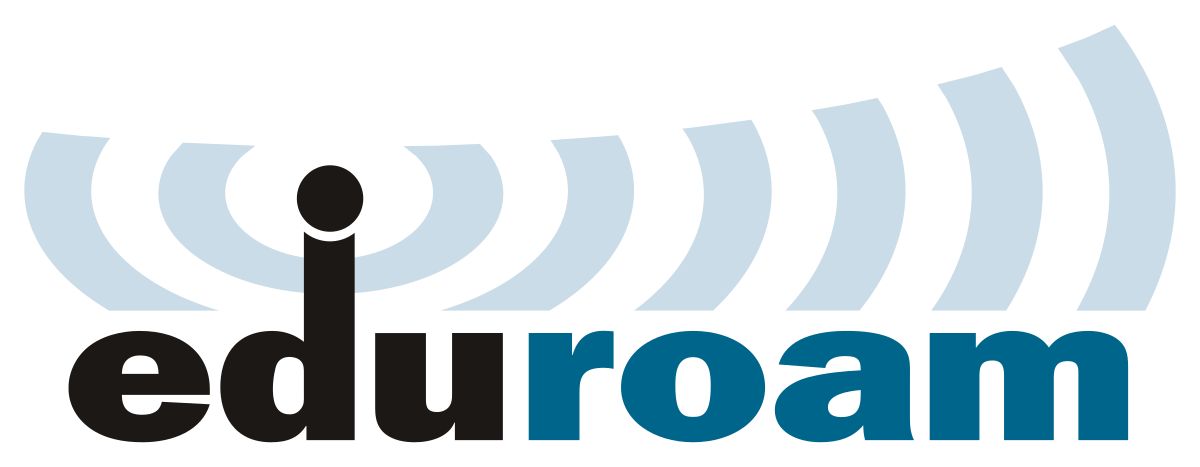 Dichiaro di aver preso visione e di accettare integralmente il Regolamento della Federazione Italiana Eduroam, Versione 2.1.Data:Firma digitale del Legale Rappresentante o suo Delegato dell’organizzazione richiedenteData:Firma digitale del Direttore del Consortium GARRNOTA: Il conferimento dei dati personali sopra riportati è compiuto dall’Ente beneficiario dei servizi GARR (e non dal diretto interessato). Il trattamento dei predetti dati è necessario alla corretta esecuzione della fornitura dei servizi da parte del GARR.La sottoscrizione da parte del legale rappresentante e l’invio al GARR del presente modulo, ai fini della normativa in vigore in materia di protezione dei dati personali (Reg. UE 679/2016), qualifica il Consortium GARR come Responsabile del trattamento dei dati del personale indicato dall’Ente, che ne è il Titolare.Ai sensi dell’art. 28 Reg cit. i trattamenti da parte di un Responsabile del trattamento sono disciplinati da un contratto o da altro atto giuridico a norma del diritto dell'Unione o degli Stati membri, che vincoli il responsabile del trattamento al titolare del trattamento e che stipuli la materia disciplinata e la durata del trattamento, la natura e la finalità del trattamento, il tipo di dati personali e le categorie di interessati, gli obblighi e i diritti del titolare del trattamento.Organizzazione partecipanteOrganizzazione partecipanteOrganizzazione partecipantePartecipa come Resource Provider;Partecipa come Resource Provider;Partecipa come Identity Provider per i seguenti “realm”:Partecipa come Identity Provider per i seguenti “realm”:------Contatto Tecnico 1Contatto Tecnico 1Contatto Tecnico 1Nome e CognomeEmailTel.Contatto Tecnico 2Contatto Tecnico 2Contatto Tecnico 2Nome e CognomeEmailTel.Informazioni locali (URL)Informazioni locali (URL)Informazioni locali (URL)